			AMICALE			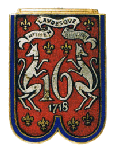 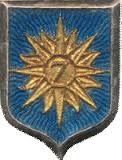 Du 16ème régiment de dragons et du 7ème régiment de Cuirassiers.Chers amis,Elu depuis le 27 avril 2014 le comité met en place petit à petit un système d’information et de relation via les réseaux sociaux. Soucieux de préserver les liens qui unissent les membres de l’Amicale voir de les améliorer, nous vous proposons ce petit questionnaire. Il a pour but de connaitre dans un premier temps les raisons qui font que vous ne pouvez-vous rendre disponible aux différents rassemblements et dans un deuxième temps d’avoir votre avis sur la périodicité de nos rencontres et de leur déroulement. Nous vous remercions par avance de votre collaboration. 	Le Lieutenant-Colonel (ER) CALLEJA Germain	Président de l’Amicale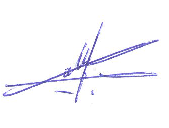 SONDAGE AMICALESONDAGE AMICALESONDAGE AMICALESONDAGE AMICALEDu 16ème régiment de dragons et du 7ème régiment de Cuirassiers.Du 16ème régiment de dragons et du 7ème régiment de Cuirassiers.Du 16ème régiment de dragons et du 7ème régiment de Cuirassiers.Du 16ème régiment de dragons et du 7ème régiment de Cuirassiers.Du 16ème régiment de dragons et du 7ème régiment de Cuirassiers.Du 16ème régiment de dragons et du 7ème régiment de Cuirassiers.Du 16ème régiment de dragons et du 7ème régiment de Cuirassiers.Du 16ème régiment de dragons et du 7ème régiment de Cuirassiers.ouinonVOUS ËTES AMICALISTEVOUS ËTES AMICALISTERASSEMBLEMENT SAINT-GEORGES RASSEMBLEMENT SAINT-GEORGES RASSEMBLEMENT SAINT-GEORGES VOUS PARTICIPEZ REGULIEREMENT A CE RASSEMBLEMENT VOUS PARTICIPEZ REGULIEREMENT A CE RASSEMBLEMENT VOUS PARTICIPEZ REGULIEREMENT A CE RASSEMBLEMENT VOUS PARTICIPEZ REGULIEREMENT A CE RASSEMBLEMENT VOUS PARTICIPEZ REGULIEREMENT A CE RASSEMBLEMENT * Si réponse négative les raisons * Si réponse négative les raisons * Si réponse négative les raisons AGE OU PROBLEME DE SANTE AGE OU PROBLEME DE SANTE AGE OU PROBLEME DE SANTE ELOIGNEMENT ELOIGNEMENT PAS INTERESSEPAS INTERESSEPARTICIPERIEZ VOUS A UNE REUNION SUR 2 JOURS PARTICIPERIEZ VOUS A UNE REUNION SUR 2 JOURS PARTICIPERIEZ VOUS A UNE REUNION SUR 2 JOURS PARTICIPERIEZ VOUS A UNE REUNION SUR 2 JOURS Programme : rendez-vous le samedi en fin d'après-midi - installation hôtel Programme : rendez-vous le samedi en fin d'après-midi - installation hôtel Programme : rendez-vous le samedi en fin d'après-midi - installation hôtel Programme : rendez-vous le samedi en fin d'après-midi - installation hôtel Programme : rendez-vous le samedi en fin d'après-midi - installation hôtel Programme : rendez-vous le samedi en fin d'après-midi - installation hôtel Assemblée générale - Diner (barbecue OU restaurant)Assemblée générale - Diner (barbecue OU restaurant)Assemblée générale - Diner (barbecue OU restaurant)Assemblée générale - Diner (barbecue OU restaurant)Dimanche : Messe - Dépôt de gerbes au monument - réception mairie - restaurantDimanche : Messe - Dépôt de gerbes au monument - réception mairie - restaurantDimanche : Messe - Dépôt de gerbes au monument - réception mairie - restaurantDimanche : Messe - Dépôt de gerbes au monument - réception mairie - restaurantDimanche : Messe - Dépôt de gerbes au monument - réception mairie - restaurantDimanche : Messe - Dépôt de gerbes au monument - réception mairie - restaurantCOMMEMORATION CHARGE ESCADRON DE GIRONDE A VIVIERES COMMEMORATION CHARGE ESCADRON DE GIRONDE A VIVIERES COMMEMORATION CHARGE ESCADRON DE GIRONDE A VIVIERES COMMEMORATION CHARGE ESCADRON DE GIRONDE A VIVIERES COMMEMORATION CHARGE ESCADRON DE GIRONDE A VIVIERES VOUS PARTICIPEZ REGULIEREMENT A CE RASSEMBLEMENT VOUS PARTICIPEZ REGULIEREMENT A CE RASSEMBLEMENT VOUS PARTICIPEZ REGULIEREMENT A CE RASSEMBLEMENT VOUS PARTICIPEZ REGULIEREMENT A CE RASSEMBLEMENT VOUS PARTICIPEZ REGULIEREMENT A CE RASSEMBLEMENT * Si réponse négative les raisons * Si réponse négative les raisons * Si réponse négative les raisons AGE OU PROBLEME DE SANTE AGE OU PROBLEME DE SANTE AGE OU PROBLEME DE SANTE ELOIGNEMENT ELOIGNEMENT PAS INTERESSEPAS INTERESSEPARTICIPERIEZ VOUS A UNE REUNION TOUS LES 5 ANS  PARTICIPERIEZ VOUS A UNE REUNION TOUS LES 5 ANS  PARTICIPERIEZ VOUS A UNE REUNION TOUS LES 5 ANS  PARTICIPERIEZ VOUS A UNE REUNION TOUS LES 5 ANS  PARTICIPERIEZ VOUS A UNE REUNION TOUS LES 5 ANS  Les autres années des membres du comité participeraient Les autres années des membres du comité participeraient Les autres années des membres du comité participeraient Les autres années des membres du comité participeraient Les autres années des membres du comité participeraient aux cérémonies du 11 novembre à VIVIERES aux cérémonies du 11 novembre à VIVIERES aux cérémonies du 11 novembre à VIVIERES aux cérémonies du 11 novembre à VIVIERES SOUHAITEZ VOUS UN CHANGEMENT SOUHAITEZ VOUS UN CHANGEMENT SOUHAITEZ VOUS UN CHANGEMENT ETES VOUS FAVORABLE A D'AUTRES SORTIES ETES VOUS FAVORABLE A D'AUTRES SORTIES ETES VOUS FAVORABLE A D'AUTRES SORTIES ETES VOUS FAVORABLE A D'AUTRES SORTIES VOYAGE VISITE (EAABC - ETC) VISITE (EAABC - ETC) SUGGESTIONS SUGGESTIONS 